VBS REGISTRATION 2015Our Shepherd Lutheran ChurchJuly 6th - 10th 	9am – 12pmChild’s Name ________________________________________________Parent name(s) _______________________________________________Address _____________________________________________________Home Phone  _______________ Cell _____________  Work _____________E-mail ______________________________________________________Name of home church _________________________________________AGE INFORMATIONEligible students must have completed 3 year old preschool (be 4 yrs. Old before Sept. 1) through the completion of 5th grade. Birthdate ___________	Age ______     School grade entering _________HEALTH INFORMATION Allergies or other medical conditions    ______________________________________________________________In case of emergency, contact (other than parent listed above) Name:  __________________________Phone:  _______________________           DISMISSAL INFORMATIONName of person(s) who may pick up this child from VBS (please include parents)_________________________________________________________________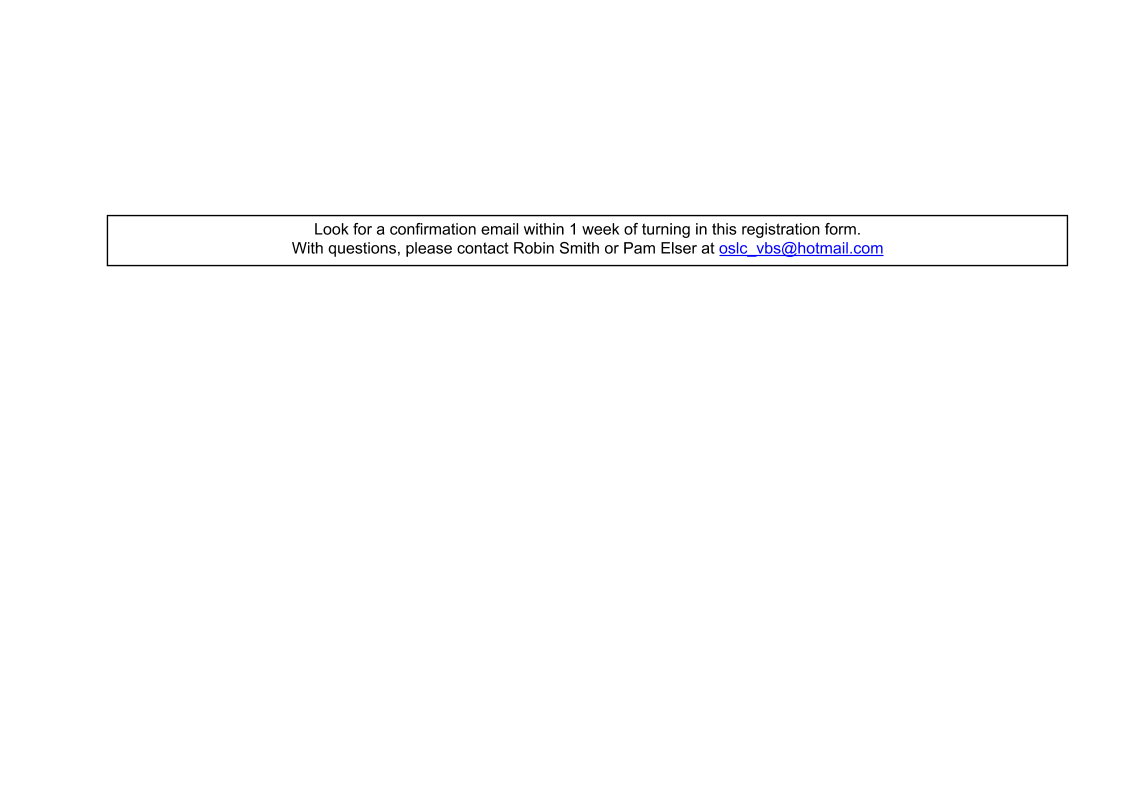 